PLANIFIKIMI 3 MUJOR           SHTATOR - DHJETOR             26 ORË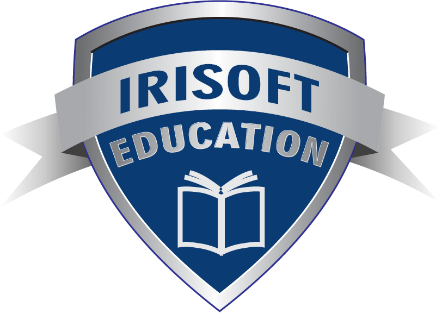 PLANI VJERORLËNDA: HISTORI 7SHTËPIA BOTUESE: IRISOFT EDUCATION(Hartuar sipas listës së temave mësimore për AMU, nga MASR, ASCAP Viti mësimor: 2020-2021 35 javë x 2 orë = 70 orë Njohuri të reja - 46 orë Situata të sugjeruara - 14 orë Përsëritje 7 orë Testime - 3 orë PLANI VJERORLËNDA: HISTORI 7SHTËPIA BOTUESE: IRISOFT EDUCATION(Hartuar sipas listës së temave mësimore për AMU, nga MASR, ASCAP Viti mësimor: 2020-2021 35 javë x 2 orë = 70 orë Njohuri të reja - 46 orë Situata të sugjeruara - 14 orë Përsëritje 7 orë Testime - 3 orë PLANI VJERORLËNDA: HISTORI 7SHTËPIA BOTUESE: IRISOFT EDUCATION(Hartuar sipas listës së temave mësimore për AMU, nga MASR, ASCAP Viti mësimor: 2020-2021 35 javë x 2 orë = 70 orë Njohuri të reja - 46 orë Situata të sugjeruara - 14 orë Përsëritje 7 orë Testime - 3 orë 	JAVA                	NR.                                            TEMA MËSIMORE 	JAVA                	NR.                                            TEMA MËSIMORE 	JAVA                	NR.                                            TEMA MËSIMORE PERIUDHA I (SHTATOR -DHJETOR) PERIUDHA I (SHTATOR -DHJETOR) PERIUDHA I (SHTATOR -DHJETOR) I 1 Përsëritje - Tematika 3: Qytetërimet mesjetare në shek. V – X   I 2 Përsëritje - Tematika 4: Zhvillimi i qytetërimeve mesjetare në shek. X – XII. II 3 Përsëritje - Tematika 5: Tiparet e sistemeve politike europiane në shek. XII – XV                                  II 4 Përsëritje - Tematika 5: Tiparet e sistemeve politike europiane në shek. XII – XV                                   III 5 Qytetërimet në fillimet e historisë moderne  Humanizmi dhe Rilindja. (Humanizmi)III 6 Humanizmi dhe Rilindja. (Rilindja Europiane) IV 7 Projekt i sugjeruar: Rilindja shqiptare. (ora 1) IV 8 Evropa drejt njohjes së “Botës së Re”. (Zbulimet e mëdha gjeografike) V 9 Evropa drejt njohjes së “Botës së Re”. (Kultura para kolumbiane e Amerikës) 10 Evropa drejt njohjes së “Botës së Re”. (Pushtimi i “Botës së Re”- krijimi i perandorive koloniale) VI 11 Evropa drejt njohjes së “Botës së Re”. (Rrjedhojat e zbulimeve të mëdha gjeografike) VI 12 Veprimtari praktike e sugjeruar: Zbulimi i kontinentit Afrikan dhe Australisë VII 13 Ndryshimet fetare në Evropë.   VII 14 Ndryshimet fetare në Evropë. (Përhapja e protestantizmit në Evropë) VII 15 Ndryshimet fetare në Evropë.  (Reforma katolike) VII 16 Perandoria Osmane dhe Evropa. (Zgjerimi dhe ndërprerja e ekspansionit të Perandorisë Osmane në Evropë) IX 17 Perandoria Osmane dhe Evropa. (Trashëgimia osmane në art, kulturë, ekonomi dhe në jetën e përditshme) IX 18 Veprimtari praktike e sugjeruar: Ndikimi i kulturës osmane në kulturën shqiptare. X 19 Shoqëria, shkenca, arti e kultura në shek. XVI – XVII.  X 20 Projekt i sugjeruar: Rilindja shqiptare. (ora 2) XI 21 Koha e ndryshimeve thelbësore Ndryshimet në kulturën politike dhe në ekonominë evropiane. (Monarkia absolute dhe absolutizmi francez) XI 22 Përsëritje XII 23 Test/Detyrë përmbledhëse – Periudha e parë XII 24 Ndryshimet në kulturën politike dhe në ekonominë evropiane (Monarkia parlamentare në Angli) XIII 25 Ndryshimet në kulturën politike dhe në ekonominë evropiane (Iluminizmi) XIII 26 Revolucioni i Parë Industrial PERIUDHA II (JANAR -MARS) PERIUDHA II (JANAR -MARS) PERIUDHA II (JANAR -MARS) XIV 27 Revolucioni i Parë Industrial. (Rrjedhojat e Revolucionit të Parë Industrial) XIV 28 Veprimtari praktike e sugjeruar: Ndërtimi i një fotomontazhi ku pasqyrohet ndryshimi që pësoi Evropa në zhvillimin industrial, bujqësor dhe atë të komunikacionit tokësor dhe detar XV 29 Revolucioni Anglez 30 Revolucioni Anglez. (Anglia në përfundim dhe pas revolucionit) XVI 31 Projekt i sugjeruar: Rilindja shqiptare.(ora 3) XVI 32 Revolucioni Amerikan. (Krijimi i SHBA-së) XVII 33 Revolucioni Amerikan. (Lufta Civile në SHBA) XVII 34 Revolucioni Francez  (Shkaqet dhe shpërthimi i Revolucionit francez) XVII 35 Revolucioni Francez. (Përmbysja e regjimit absolutist) XVII 36 Revolucioni Francez. (Fundi i revolucionit) XIX 37 Revolucioni Francez. (Napoleon Bonaparti) XIX 38 Revolucioni Francez. (Kongresi i Vjenës) XX 39 Veprimtari praktike e sugjeruar: Monarkët e ndriçuarXX 40 Jeta dhe nacionalizmi në Evropën e shekullit XIX. (Nacionalizmi)XXI 41 Jeta dhe nacionalizmi në Evropën e shekullit XIX.  (Bashkimi i Gjermanisë)XXI 42 Projekt i sugjeruar: Rilindja shqiptare. (ora 4) XXII 43 Jeta dhe nacionalizmi në Evropën e shekullit XIX. (Bashkimi i Italisë)XXII 44 Jeta dhe nacionalizmi në Evropën e shekullit XIX. (Perandoria Austriake në vitet 1840–1860 të shekullit XIX)XXIII 45 PërsëritjeXXIII 46 Test/Detyrë përmbledhëse – Periudha e dytë XXIV 47 Perandoria Osmane dhe tkurrja e saj XXIV 48 Perandoria Osmane dhe tkurrja e saj (Formimi i shtetit të pavarur grek) XXV 49 Perandoria Osmane dhe tkurrja e saj. (Formimi i shtetit të pavarur serb) XXV 50 Perandoria Osmane dhe tkurrja e saj (Formimi i shtetit të pavarur bullgar) PERIUDHA III (PRILL- QERSHOR) PERIUDHA III (PRILL- QERSHOR) PERIUDHA III (PRILL- QERSHOR) XXVI 51 Perandoria Osmane dhe tkurrja e saj. (Formimi i shtetit të pavarur rumun) 52 Përpjekjet për krijimin e shtetit autonom shqiptar XXVII 53 Perandoria Osmane dhe tkurrja e saj (shtetet e tjera të Ballkanit). XXVII 54 Rënia e Perandorisë Osmane XXVII 55 Veprimtari praktike e sugjeruar: Hapja e shkollave shqipe XXVII 56 Projekt i sugjeruar: Rilindja shqiptare. (ora 5) XXIX 57 Industrializimi dhe qytetërimi botëror: Revolucioni i Dytë Industrial XXIX 58 Industrializimi dhe qytetërimi botëror: Revolucioni i Dytë Industrial. (Ndryshimet e mëdha pas Revolucionit të Dytë Industrial) XXX 59 Veprimtari praktikee sugjeruar: Ndërtimi i një fotomontazhi ku të pasqyrohen arritjet e Revolucionit të Dytë Industrial XXX 60 Evropa dhe Amerika pas ngjarjeve të 1948-ës XXXI 61 Fillesat e demokracisë liberale në Angli XXXI 62 Fillesat e demokracisë liberale në Francë XXXII 63 Fillesat e demokracisë liberale në SHBA XXXII 64 Fillesat e demokracisë liberale në Gjermani XXXIII 65 Veprimtari praktike e sugjeruar: Demokracia liberale në mjedisin tonë shkollor XXXIII 66 Përsëritje XXXIV 67 Test/Detyrë përmbledhëse – Periudha e tretë XXXIV 68 Veprimtari praktike e sugjeruar: Shqipëria në 1912-1913. XXXV 69 Sistemi kolonial në shekullin XIX   XXXV 70 Veprimtari praktike e sugjeruar: Marrëdhëniet e Evropës me botën koloniale Rezultatet e të nxënit sipas kompetencave kyçRezultatet e të nxënit sipas kompetencave të fushës I - Kompetenca e komunikimit dhe e të shprehurit  Nxënësi/ja:zhvillon kompetencën e komunikimit për të ndërtuar njohuri historike për të shqyrtuar, për të analizuar, për të parashtruar pyetje, për të argumentuar, për të diskutuar dhe për të komunikuar informacionin historik, konceptet dhe idetë; përdor funksionet gjuhësore të teksteve historike, duke përfshirë fjalorin historik, fjali të ndërtuara saktë për përshkrimin e ngjarjeve, fjali komplekse për shpjegimin e marrëdhënieve shkak-pasojë, përdorimin e gjerë të emrave, ndajfoljeve dhe mbiemrave për të përshkruar vendet, njerëzit dhe ngjarjet. II - Kompetenca e të menduarit Nxënësi/ja:zhvillon kompetencën e të menduarit për realizimin e kërkimit historik; zhvillon mendimin kritik për të përzgjedhur burimet, për të interpretuar të shkuarën nëpërmjet informacionit, për të dhënë argumente bazuar në burime dhe për të saktësuar saktësimin e burimeve; përdor numrat negativë dhe pozitivë për llogaritjen e kohës. III - Kompetenca e të nxënitNxënësi/ja:zbaton në mënyrë të pavarur udhëzimet për temën; ndërlidh temën e re me njohuritë dhe përvojat paraprake. IV - Kompetenca për jetën, sipërmarrjen dhe mjedisin Nxënësi/ja:harton hapat që duhet të ndjekë për realizimin e një kërkimi historik për një ngjarje të dhënë; zhvillon një kërkim individual për një veprimtari historike; diskuton individualisht për rëndësinë që ka e shkuara në kuptimin e të tashmes dhe perspektivat e së ardhmes. V - Kompetenca personale Nxënësi/ja:kupton nëpërmjet kërkimit historik përvojën e njeriut, marrëdhëniet shkak-pasojë, rëndësinë historike, ndryshimet dhe vazhdimësinë që ka pësuar shoqëria përgjatë kohërave; përdor aftësinë e komunikimit për të prezantuar idetë e tij. VI - Kompetenca digjitale Nxënësi/ja:zhvillon kompetencën digjitale për të gjetur, për të komunikuar informacionin historik. VII-Kompetenca qytetare Nxënësi/ja:shqyrton burimet historike për të kuptuar ngjarjet dhe zhvillimet që kanë ndikuar në shoqëri në kohëra të ndryshme; identifikon dallimet dhe ngjashmëritë ndërmjet kulturave të ndryshme dhe kultivon respekt ndaj kulturave të ndryshme; shqyrton një sëre burimesh që paraqesin perspektiva të ndryshme kulturore, në mënyrë që të zhvillojnë kuptimin historik; • kupton se si qytetërimi dhe shoqëritë janë formuar nga grupe njerëzish me kultura të ndryshme; • zhvillon mirëkuptimin ndërkulturor duke vlerësuar kulturat, gjuhët dhe besimet e ndryshme. Rezultatet e të nxënit sipas kompetencave të fushës (në program)  Rezultatet e të nxënit sipas kompetencave të lëndës. 1-Kërkimi historik Nxënësi/ja:identifikon dhe shqyrton, individualisht dhe si pjesë e një grupi, pyetje specifike historike ose çështje, duke bërë testimin e hipotezave; reflekton në mënyrë kritike për pyetje ose çështje historike. 2-Përdorimi i burimeve Nxënësi/ja:shpjegon tipat e burimeve historike, si një domosdoshmëri në punën e historianit;  kërkon, duke vlerësuar burimet alternative, për ndërtimin e ngjarjes historike;  identifikon, zgjedh dhe përdor një sërë burimesh historike, duke përfshirë burimet tekstuale, vizuale, objektet dhe mjedisin historik;  vlerëson burimet e përdorura për të arritur përfundime të arsyetuara dhe logjike; vlerëson historinë gojore, me anë të së cilës dëshmitë gojore për ngjarjet e fundit historike mund ta bëjnë historinë më të gjallë në sytë e nxënësve, si dhe mund t’u lënë vend pikëpamjeve e perspektivave të atyre që nuk kanë marrë pjesë në “historinë e shkruar”.3-Interpretimi historik Nxënësi/ja:kupton  pse historianët dhe të tjerët i kanë interpretuar ngjarjet, njerëzit dhe situatat në mënyra të ndryshme nëpërmjet një sërë mediesh; shpjegon se si dhe pse ngjarjet historike janë interpretuar në mënyra të ndryshme; shqyrton një sërë interpretimesh të së kaluarës për të vlerësuar vlefshmërinë e tyre. 4-Shkaku dhe pasoja Nxënësi/ja:analizon ngjarjet historike  në lidhjet e tyre shkak-pasojë; shpjegon pasojat  në përfundimin e ngjarjeve, të situatave dhe të ndryshimeve historike.5-Shpjegimi dhe komunikimi Nxënësi/ja:•paraqet  shpjegime rreth së kaluarës që janë koherente, të strukturuara dhe të arsyetuara, duke përdorur kronologjinë dhe fjalorin e duhur historik; komunikon njohuritë historike në mënyra të ndryshme, duke përdorur kronologjinë dhe fjalorin e duhur historik. Java Nr. Temat mësimoreSituata e parashikuar e të nxënitMetodologjia dhe veprimtaritë e nxënësveVlerësimiBurimetI1.Përsëritje - Tematika 3: Qytetërimet mesjetare në shek. V – XShkruhen në dërraë termat: Feud, Feudal, Feudalizëm, Bujkrob. Pyeten nxënësit se çfarë ju kujtojnë këto terma?Stuhi mendimi, diskutim, shpjegimNxënësit vlerësohen për pjesëmarrjen, diskutimet dhe përgjigjet e dhënaTeksti Histori 6, HartëInterneti2.Përsëritje - Tematika 4: Zhvillimi i qytetërimeve mesjetare në shek. X – XII. Paraqiten para nxënësve foto të qyteteve mesjetare dhe foto të qytetetve sot. Behet krahasimi midis tyre. Cilat ishin të përbashkëtat, po të veçantat?Brainstorming , diskutim, krahasim, kllaster.Nxënësit vlerësohen për diskutimet dhe krahasimet midis periudhave, lidhjeve shkak-pasojë.Teksti Histori 6Foto me pamje te Europës mesjetareHarta e Europës MesjetareEnciklopediII3.Përsëritje - Tematika 5: Tiparet e sistemeve politike europiane në shek. XII – XV               Nxënësve ju drejtohet pyetja: Çfarë ndryshimi ka Kombi nga Shteti?Pse në pasaportë shkruhet edhe kombësia dhe shtetësia?Stuhi mendimesh, harta e mendimeve, punë individuale.Nxënësit vlerësohen për punën individuale në plotësimin e hartës së të pyeturit, aktivizimin gjatë orës së mësimit.Teksti Histori 6Hartë e Europës në shek. XII – XVFoto të ndryshme4.Përsëritje - Tematika 5: Tiparet e sistemeve politike europiane në shek. XII – XV               Pyeten nxënësit si mendojnë:Në një shtet qeveris një mbret dhe i gjithë pushteti është në duart e tij. Në një shtet tjetër qeveris mbreti bashkë me parlamentin dhe vendimet merren së bashku. Cila është mënyra më e mirë e qeverisjes?Diskutim, përshkrim, krahasimNxënësit vlerësohen për diskutimet, përshkrimet e e dy formave të qeverisjes dhe krahasimet Teksti Histori 6, Foto e dokumentit “Karta e Madhe e Lirive”InternetiIII5Humanizmi dhe RilindjaHumanizmi - fq.6( Histori 7 IRISOFT)Periudha mesjetare fetare, mbizotërimi i botkuptimit fetar në të gjitha fushat. Vlerësim i botës qiellore dhe mënjanim i asaj tokësore.Stuhi mendimesh, punë në grup , diskutim, të nxënët në bashkëpunim.Nxënësit vlerësohen nga krahasimet që i bëjnë periudhës mesjetare fetare me atë humaniste,  diskutimeve dhe argumentave që sjellin gjatë vlerësimit të dy periudhave historike.Interneti,teksti, fjalor, humanist të shek: XIII-XVI6Humanizmi dhe RilindjaRilindja Europiane - fq.6( Histori 7 IRISOFT)Qytetet italiane të shek. XV-XVI . Zhvillimin ekonomik dhe artistik të shek XV. Lidhje me kulturën e lashtë greko-romake. Njohje me rilindasit e parë dhe ndryshimet social-kulturore që solli ajo.Brainstorming , diskutim, krahasim, kllaster.Nxënësit vlerësohen për diskutimet dhe krahasimet midis periudhave, lidhjeve shkak-pasojë.Foto nga interneti, teksti, fjalor.IV7Projekt i sugjeruar:Rilindja shqiptare. (Ora I  - Idetë synimet dhe përmbajta e Rilindjes)Lexim i pjesës Rilindja Kombëtare ishte një lëvizje mbarëkombëtare e shqiptarëve që synonte: çlirimin e vendit; bashkimin e trojeve shqiptare në një shtet të vetëm dhe zhvillimin ekonomik, shoqëror dhe kulturor të shtetit të ri shqiptar. Ajo drejtohej nga intelektualë atdhetarë që vinin nga radhët e borgjezisë shqiptare, çifligarëve atdhetarë e përparimtarë, të klerikëve dhe përfaqësues të jetës qytetare e fshatare. Rilindësit ishin njerëz të penës e të pushkës.Punë kërkimore Punë  inividualeVlerësohen për punën kërkimore dhe prezantimi e bërë Teksti Histori 7, Fjalori Enciklopedik Shqiptar, vëllimi III, faqe 2249-2250       · Interneti: adresa: Rilindja Kombëtare Shqiptare.8Europa drejt njohjes së “Botës së Re”Europa drejt njohjes së “Botës së Re” fq.14( Histori 7 IRISOFT)Perandoria Osmane kishte bllokuar rrugët tregtare Mesdhetare, Lundrimet e Mëdha, anijet karavela, busullat, astrolabi, lundërtarët Bartolomeo Dias, Vasko de Gama, Kristofor Kolombi, Ferdinando Magelani.Punë në grup , brainstorming, tabela e koncepteve, diskutim .Nxënësit vlerësohen për punën në grupe, mendimet që japin si dhe për përgjigjet e pyetjeve nga ana e mësuesit, plotësimi i tabelës së koncepteve.Foto nga interneti, teksti, hartë e Perandorisë Osmane,  CD-USBV9Evropa drejt njohjes së “Botës së Re”Kultura parakolumbiane e Amerikës (Materiale nga Interneti)Prezantohen para nxënësve foto ku paraqiten qytetërimet Maja, Acteke, Inkase Punë individuale, punë kërkuese, harta e mendjes, diskutim.Vlerësim i punës individuale,  vleresimi i përgjigjeve të dhënaMateriale nga Interneti:Informacione, foto,  hartë e qytetërimeve Maja, Acteke, InkaseMystery of the Maya  (Canadian Museum of Civilization); Aztecs-Facts andSummary  (History Channel Video) ; AztecHistory  (Aztec-History.com); Cultures of theAndes (Todos los Derechos Reservados)10Evropa drejt njohjes së 	“Botës së Re” Pushtimi i “Botës së Re”- krijimi i perandorive koloniale(Materiale nga internet)Pyeten nxënësit se cilat jane gjuhët që fliten sot në Brazil, Argjentinë, Meksikë, Australi?Pse fliten këto gjuhë?Stuhi mendimesh, dikutim, Punë me hartën Vlerësimi i pjesëmarrjes në dikutime dhe shpjegimet shkak-pasojë Hartë, enciklopedi, revista, burime informacione të marra nga interneti.  VI11Evropa drejt njohjes së “Botës së Re”-Ndikimi i zbulimeve gjeografike në kulturën dhe shkencën e kohësfq.16(Histori 7 IRISOFT)Disa ushime që mbushin tavolinat sot, kohë më parë i mrekulluan por edhe i frikësuan europianët.Per shembull: domatja dhe patatja – fillimisht njerëzit menduan se ishin të dëmshme për t’u ngrënë dhe se ato shkaktonin sëmundje….Stuhi mendimesh, parashikim me terma paraprakë. Punë me tekstinVlerësim i përgjigjeve të nxënësve Teksti Historia 7, Materiale nga internet, enciklopedi12Veprimtari praktike e sugjeruar:Zbulimi i kontinentit Afrikan dhe Australisë fq.18 – fq.20(Histori 7 IRISOFT)Pjesët e leximit në tekst Punë kërkimore, Shkrim i lire: Një udhëtim imagjinar në Afrikën e sapo zbuluar nga europianëtNxënësit vlerësohen për punën kërkimore, prezantimin me shkrimTeksti Histori 7, të dhëna, kuriozitete, informacione dhe pamje nga Afrika, Australia, Zelanda e Re, burime të ndryshme informacioni, internet etj.VII13Ndryshimet fetare në Evropëfq.26(Histori 7 IRISOFT)Kisha Katolike për të shtuar pasurinë e saj filloi që të shiste indulgjenca, apo siç i quante kisha Letër faljet. Këto ishin letra me vulën e Papës, të cilat u shiteshin besimtarëve. Priftërinjtë thoshin se besimtarët që blinin indulgjenca, çliroheshin nga mëkatet dhe shpirtrat e tyre shkonin të pastër në qiell. Kjo u konsiderua nga reformatorët si një gënjeshtër dhe grabitje ndaj besimtarit.  Shpjegimi shkak-pasojë, diskutim, kllaster.Nxënësit vlerësohen për lidhjen shkak-pasojë, plotësimin e kllasterit dhe për mendimet e tyre gjatë diskutimit.Teksti Historia 7, materiale nga interneti, foto të Martin Luterit, të indulgjencave, inkuizicioneve.14Ndryshimet fetare në Evropë-Përhapja e protestantizmit fq.28(Histori 7 IRISOFT))Harta e përhapjes së besimeve Bashkëbisedim, harta e mendjes, punë individuale me hartën.Nxënësit vlerësohen për bashkëbisedimin dhe krijimin e hartës individuale të mendjes.Teksti Historia 7, Karl Grimberg “Historia Botërore dhe Qytetërimi”, materiale nga interneti, foto të Martin Luterit, Zhan Kalvinit, Henrikut VIII.VIII15Ndryshimet fetare në Evropë-Reformacioni katolik ose kundërreformafq.30(Histori 7 IRISOFT))Besimi te kisha katolike dhe Papa i Romës ishte në nivelet historike më të ulëtat. Nevojitej reformim dhe vendimet për këtë i mori Koncili i Trentos dhe i zbatoi Urdhëri i Jezuitëve.Foto e Koncilit të TrentosParashikimi me terma paraprakë, krahasim, shpjegim.Nxënësit vlerësohen për dallimet dhe ngjajshmëritë midis dy besimeve fetare dhe pjesëmarrjen në dhënien e mendimeve.Karl Grimberg “Historia Botërore dhe Qytetërimi”, materiale nga interneti, foto e Koncilit të Trentos, foto ikuizicioni, foto të Injac Lojolës.16Perandoria Osmane dhe Evropafq.32(Histori 7 IRISOFT))Sulejmani i Madhërishëm ishte një nga sulltanët më të mëdhënj turq. Sundoi në vitet 1520-1566. Gjatë sundimit të tij Perandoria Osmane arriti kulmin e forcës së saj.Diskutim, lojë me role, krahasim.Nxënësit vlerësohen për luajtjen e roleve, diskutimet, krahasimet midis zgjerimit, rrudhosjes dhe rënies së Perandorisë Osmane.Karl Grimberg “Historia Botërore dhe Qytetërimi”, materiale nga interneti, You tube, foto të Sulejmanit të Madhërishëm,  Arkitekt Sinanit.IX17Perandoria Osmane dhe Evropa-Trashëgimia osmane në art, kulturë, ekonomi dhe në jetën e përditshmefq.36(Histori 7 IRISOFT))Video prezantuese e objekteve të trashëgimisë kulturore të Stambollit.  https://ëëë.youtube.com/ëatch?v=rC0osgUA7X4Shikim i organizuar i videosDiskutimVleresohen per pjesemarrjen ne dskutime Burime dhe informacine nga interneti18Veprimtari praktike e sugjeruar:-Ndikimi i kulturës osmane në kulturën shqiptarefq.36(Histori 7 IRISOFT))Lexohet fragmenti i dhënë në tekst. Punë në çifte,  ditar dypjesësh, kllaster.Nxënësit vlerësohen për plotësimin e ditarit dypjesësh, për pjesëmarjen në diskutime.Materiale nga interneti, foto të institucioneve fetare në Shqipëri.X19 Shoqëria, arti dhe kultura në shek. XVI-XVIIfq.34(Histori 7 IRISOFT))Kostanca u akuzua si shtrigë në fund të shek. XVI në Toskanë. Vajza e një fiorentinasi të pasur dhe një shërbëtoreje. Mblidhte bimë me efekte shëruese dhe i kthente në barna. Por fuqia e saj shëruese u bë e rrezikshme, sepse shumë mendonin që ishte një shtrigë.Mësimdhënie e drejtpërdrejtë, lojë me role.Nxënësit vlerësohen për lojën me role duke sintetizuar njohuritë në 3 fjali për çdo emër të madh të artit, kulturës, shkencës.Materiale nga interneti, foto të Galileo Galileit, Nikolla Kopernikut, Isak Njutonit, Johan Keplerit, Shekspirit, Molierit, Servantesit etj.20Projekt i sugjeruar:Rilindja shqiptare. (Ora II  - Shtrirja kohore e Rilindjes dhe pasojat e saj)Lexim i pjesës Rilindja Kombëtare ishte një lëvizje mbarëkombëtare e shqiptarëve që synonte: çlirimin e vendit; bashkimin e trojeve shqiptare në një shtet të vetëm dhe zhvillimin ekonomik, shoqëror dhe kulturor të shtetit të ri shqiptar. Ajo drejtohej nga intelektualë atdhetarë që vinin nga radhët e borgjezisë shqiptare, çifligarëve atdhetarë e përparimtarë, të klerikëve dhe përfaqësues të jetës qytetare e fshatare. Rilindësit ishin njerëz të penës e të pushkës.Punë kërkimore Punë  inividualeVlerësohen për punën kërkimore dhe prezantimi e bërë Teksti Histori 7, Fjalori Enciklopedik Shqiptar, vëllimi III, faqe 2249-2250       · Interneti: adresa: Rilindja Kombëtare Shqiptare.TEMATIKAKOHA E NDRYSHIMEVE THELBËSOREXI21Ndryshimet në kulturën politike dhe në ekonominë evropiane.-Franca gjatë sundimit të Luigjit XIVfq.52(Histori 7 IRISOFT)“Çdo mëngjes kryeshërbëtori zgjonte Luigjin XIV në orën 7.30. Në sallone qëndronin mbi 100 fisnikë të priviligjuar, duke pritur të ndihmonin mbretin të vishej. Vetëm katër prej tyre kishin nderin t’i mbanin atij rrobën dhe pantoflat.Stuhi mendimi, punë  në grup, lojë me role, diskutim.Nxënësit vlerësohen për punën në grupe, lojën me role si dhe diskutimet e hapura në klasë.Teksti Historia 7, materiale nga interneti, You tube, foto të Luigjit XIV, kardinalit Rishelje, dokumenta historikë etj22 PËRSËRITJENxënësi përsërit temat 1.12-1.20. Fisha dhe kuice. Nxënësit japin përgjigje pyetjeve dhe dikutojnë rreth tyre.Punë individuale.Vrojtimet e mësuesit, lista e kontrollit.Përdoren hartat e përhapjes së protestantizmit, Perandorisë Osmane.XII23TEST Punë e parapregatitur nga mësuesiTest me grupe.Vlerësim me shkrimTeksti24Ndryshimet në kulturën politike dhe në ekonominë evropiane-Monarkia Parlamentare në Anglifq.62(Histori 7 IRISOFT)Pas thyerjes së flotës spanjolle Anglia u bë forca kryesore tregtare në botë. Vilhelm Oranxhi me ndihmën e parlamentit u bë mbret i Anglisë. Në Angli u vendos monarkia parlamentare.Parashikim me terma paraprakë, punë në dyshe, diskutim.Nxënësit vlerësohen për përgjigjet e dhëna si dhe pjesëmarrjen në diskutim.teksti Historia 7, Karl Grimberg “Historia Botërore dhe Qytetërimi”, materiale nga interneti, You tube, dokumenta historikë etjXIII25Ndryshimet në kulturën politike dhe në ekonominë evropiane-Iluminizmifq.54(Histori 7 IRISOFT)Shkrimtarja angleze Meri Estell, duke u mbështetur në të drejtat natyrore të njeriut, thoshte: “Në qoftë se burrat kanë lindur të lirë, atëherë përse gratë kanë lindur skllave?”.Punë në dyshe, diskutim.Nxënësit vlerësohen për punën në dyshe, plotësimin e tabelës së koncepteve dhe pjesëmarjen në diskutimTeksti Historia 7, Karl Grimberg “Historia Botërore dhe Qytetërimi”, materiale nga interneti, You tube, dokumenta historikë etj26Revolucioni i Parë Industrialfq.56(Histori 7 IRISOFT)Anglia njihet si Atdheu i Revolucionit Industrial. Ajo i plotësonte të gjitha kushtet e revolucionit industrial: -pasuri natyrore, - rrjet i pasur lumor që lehtësonte transportin brenda vendit, - tregti përtej detit, -jetë e qetë politikeStuhi mendimi, le të vijmë përreth,  punë në dyshe.Nxënësit vlerësohen për përgjigjet e dhëna, punën në dyshe dhe pjesëmarrjen në diskutime dhe debate.Teksti Historia 7, Karl Grimberg “Historia Botërore dhe Qytetërimi”, materiale nga interneti, You tube, dokumenta historikë etj